Białystok, dnia 24.07.2020 r.Zamawiający:Politechnika BiałostockaDział Administracyjny15-351 Białystok, ul. Wiejska 45 AREGON 000001672  NIP 542-020-87-21   Zapytanie o cenę w celu rozeznania rynku1. Przedmiot zapytania (nazwa):Zamawiający zaprasza do złożenia oferty cenowej na: „Dostawę środków ochrony osobistej w celu zapobiegania, przeciwdziałania i rozprzestrzeniania się COVID-19”.2. Opis przedmiotu oraz zakres zamówienia:Część ICzęść IICzęść IIICzęść IVCzęść V 3. Termin realizacji zamówienia:Do ustalenia z potencjalnym Wykonawcą.4. Miejsce i termin składania ofertOferty można składać mailowo w formie skanu na adres: b.jakuszewicz@pb.edu.pl lub w formie papierowej na adres Dział Administracyjny Zwierzyniecka 12 pok. 5 do dnia 03.08.2020 godz. 12:00 na formularzu ofertowym stanowiącym załącznik do zapytania.	Powyższe zapytanie nie stanowi oferty w rozumieniu art. 66 §1 Kodeksu Cywilnego, nie jest także ogłoszeniem w rozumieniu ustawy Prawo Zamówień Publicznych. Informacja ta ma na celu wyłącznie rozpoznanie rynku i uzyskanie wiedzy nt. oferty cenowej.Zapytanie o cenę w celu rozpoznania rynku nie jest postępowaniem o udzielenie zamówienia publicznego  
w  rozumieniu Prawa Zamówień Publicznych oraz nie kształtuje zobowiązania Zamawiającego do przyjęcia którejkolwiek z uzyskanych ofert. Zamawiający zastrzega sobie prawo do wyboru oferty jak również rezygnacji 
z zamówienia bez wyboru złożonych ofertOFERTA(wzór)Ja/My niżej podpisani ...................................................................................................................................................................z siedzibą:.................................................................................................................................................NIP ………………………………………..    REGON  …………………………………………………………..służbowy adres e-mail na który będą kierowane zamówienia:………………………………………………..osoby do kontaktu z Zamawiającym wraz z ich służbowym nr telefonu: ……… oraz służbowym adresem e-mail: ………. składamy niniejszą ofertę dotyczącą zapytania: „Dostawę środków ochrony osobistej w celu zapobiegania, przeciwdziałania i rozprzestrzeniania się COVID-19”.Oferujemy:Część I*Część II*Część III*Część IV*Część V* ........................................................            Miejscowość i data				 …..........................................................................................................					             Pieczęć i podpis wykonawcy lub osoby uprawnionej do reprezentowania wykonawcyOpis przedmiotuJednostka miaryCena jednostkowaSzacowana ilość zamówieniaMaseczka ochronna jednorazowego użytku– filtracja patogenów na poziomie 98%, BFE 98%–  bezszwowa  wykonana z 3 warstwowej włókniny– zakończona dwiema gumkami– wkładka modelująca na nos– uniwersalny wymiar (ok. 95 x 175 mm)– deklaracja zgodności CE– spełniająca normę EN14683Szt.15.000Opis przedmiotuJednostka miaryCena jednostkowaSzacowana ilość zamówieniaRękawice nitrylowe, bezpudrowe– wykonane z syntetycznego kauczuku, wolnego od protein lateksowych– charakteryzujące się odpornością na wiele związków chemicznych– wykonane z delikatnego materiału o odpowiedniej grubości zapewniającego dopasowanie i komfort pracy– wykonane z nitrylu– kolor czarny lub niebieski– kształt uniwersalny pasujący na obie dłonie– rozmiar S,M,L,XL– standard zgodny z wymogami normy EN 455, EN 374-2,4– system zapewnienia jakości zgodny z EN ISO 9001 oraz EN ISO 13485- pakowane po 100 szt. lub 200 szt.Op.(100 szt.)300Opis przedmiotuJednostka miaryCena jednostkowaSzacowana ilość zamówieniaAlkoholowy preparat do dezynfekcji rąk  w postaci płynu lub żelu (całkowita zawartość alkoholu minimum 70%), o działaniu bakteriobójczym, wirusobójczym, grzybobójczym. Status klasyfikacyjny – produkt biobójczy  (wskazać nr wpisu i datę wpisu do rejestru produktów biobójczych) o pojemności  500 ml z pompką do dozowaniaOp.300Alkoholowy preparat do dezynfekcji rąk  w postaci płynu lub żelu (całkowita zawartość alkoholu minimum 70%), o działaniu bakteriobójczym, wirusobójczym, grzybobójczym. Status klasyfikacyjny – produkt biobójczy  (wskazać nr wpisu i datę wpisu do rejestru produktów biobójczych) o pojemności  5l.Op.200Opis przedmiotuJednostka miaryCena jednostkowaSzacowana ilość zamówieniaPrzyłbica ochronna– możliwość podnoszenia bez zdejmowania– możliwość ustawienia odległości od twarzy ( 2 otwory montażowe )– rozmiar uniwersalny– odporna na promieniowanie UV– regulacja obwodu głowy za pomocą taśmy– wysoka odporność na zarysowania oraz na działanie bakteriobójczych preparatów chemicznych1. Część ochronna– polipropylen lub polietylen lub poliwęglan wysokiej jakości 0,5 – 1 mm dopuszczony do użytku w branży spożywczej– bezpieczna elastyczność z przejrzystością  min. 92%2. Część mocująca (na głowie)– polipropylen lub polietylen lub poliwęglan biały 1,5 mm– pasek przytrzymujący z wyklejką z wygodnej pianki zapewniającej komfort użytkowania– pokrętła montażowe zapewniające komfort regulacji w rękawicach ochronnychSzt.1.500Opis przedmiotuJednostka miaryCena jednostkowaSzacowana ilość zamówieniaPrzesłona ochronna z plexi o grubości 6mm zgodnie z poniższym rysunkiem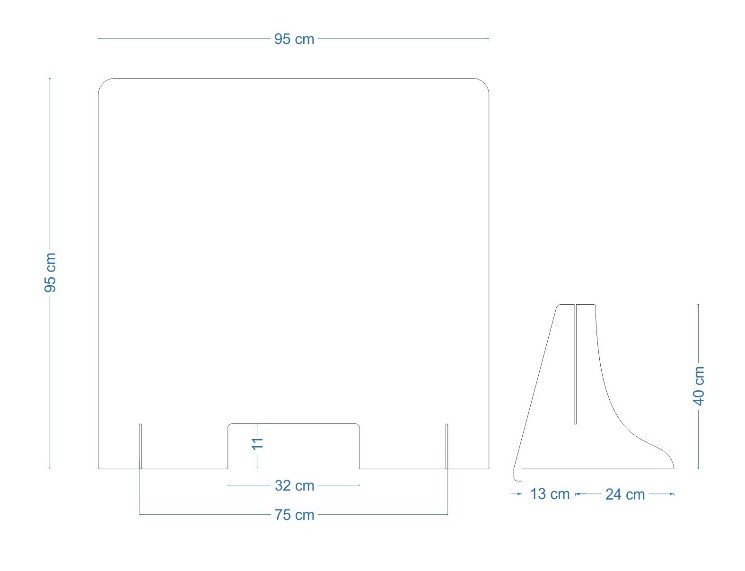 Szt.20Opis przedmiotuJednostka miaryCena jednostkowaSzacowana ilość zamówieniaWartość netto  (zł)Maseczka ochronna jednorazowego użytku– filtracja patogenów na poziomie 98%, BFE 98%–  bezszwowa  wykonana z 3 warstwowej włókniny– zakończona dwiema gumkami– wkładka modelująca na nos– uniwersalny wymiar (ok. 95 x 175 mm)– deklaracja zgodności CE– spełniająca normę EN14683Szt.15.000Podatek VAT  %Łącznie brutto  (zł) :Opis przedmiotuJednostka miaryCena jednostkowaSzacowana ilość zamówieniaWartość netto  (zł)Rękawice nitrylowe, bezpudrowe– wykonane z syntetycznego kauczuku, wolnego od protein lateksowych– charakteryzujące się odpornością na wiele związków chemicznych– wykonane z delikatnego materiału o odpowiedniej grubości zapewniającego dopasowanie i komfort pracy– wykonane z nitrylu– kolor czarny lub niebieski– kształt uniwersalny pasujący na obie dłonie– rozmiar S,M,L,XL– standard zgodny z wymogami normy EN 455, EN 374-2,4– system zapewnienia jakości zgodny z EN ISO 9001 oraz EN ISO 13485- pakowane po 100 szt. lub 200 szt.Op.(100 szt.)300Podatek VAT  %Łącznie brutto  (zł) :Opis przedmiotuJednostka miaryCena jednostkowaSzacowana ilość zamówieniaWartość netto  (zł)Alkoholowy preparat do dezynfekcji rąk  w postaci płynu lub żelu (całkowita zawartość alkoholu minimum 70%), o działaniu bakteriobójczym, wirusobójczym, grzybobójczym. Status klasyfikacyjny – produkt biobójczy  (wskazać nr wpisu i datę wpisu do rejestru produktów biobójczych) o pojemności  500 ml z pompką do dozowaniaOp.300Alkoholowy preparat do dezynfekcji rąk  w postaci płynu lub żelu (całkowita zawartość alkoholu minimum 70%), o działaniu bakteriobójczym, wirusobójczym, grzybobójczym. Status klasyfikacyjny – produkt biobójczy  (wskazać nr wpisu i datę wpisu do rejestru produktów biobójczych) o pojemności  5l.Op.200Podatek VAT  %Łącznie brutto  (zł) :Opis przedmiotuJednostka miaryCena jednostkowaSzacowana ilość zamówieniaWartość netto  (zł)Przyłbica ochronna– możliwość podnoszenia bez zdejmowania– możliwość ustawienia odległości od twarzy ( 2 otwory montażowe )– rozmiar uniwersalny– odporna na promieniowanie UV– regulacja obwodu głowy za pomocą taśmy– wysoka odporność na zarysowania oraz na działanie bakteriobójczych preparatów chemicznych1. Część ochronna– polipropylen lub polietylen lub poliwęglan wysokiej jakości 0,5 – 1 mm dopuszczony do użytku w branży spożywczej– bezpieczna elastyczność z przejrzystością  min. 92%2. Część mocująca (na głowie)– polipropylen lub polietylen lub poliwęglan biały 1,5 mm– pasek przytrzymujący z wyklejką z wygodnej pianki zapewniającej komfort użytkowania– pokrętła montażowe zapewniające komfort regulacji w rękawicach ochronnychSzt.1.500Podatek VAT  %Łącznie brutto  (zł) :Opis przedmiotuJednostka miaryCena jednostkowaSzacowana ilość zamówieniaWartość netto  (zł)Przesłona ochronna z plexi o grubości 6mm zgodnie z poniższym rysunkiem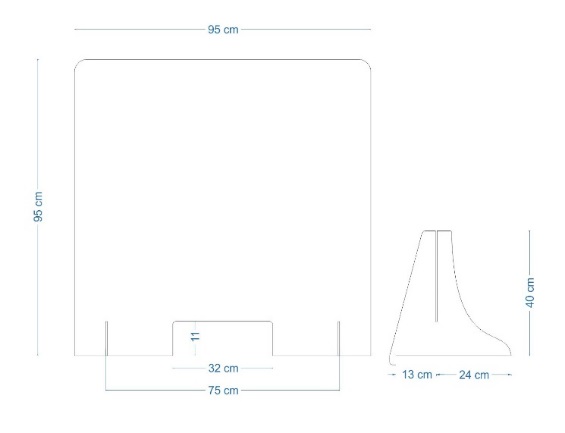 Szt.20Podatek VAT  %Łącznie brutto  (zł) :